1.Describe your picture to B. Find and circle the ten differences between your pictures.STUDENT A                                                                   STUDENT B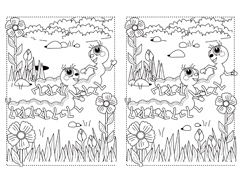 2. From the centre of London to Heathrow3. COMMUNICATIVE Find the responseMatch the sentences with the responces and then check your answers with your teacherf, i, a, o, b, m, c, p, l, n, d, k, j, h, g, e4.Taste 5.6 Travel survey Choose the correct work in italics in each questions7 Checking into a hotelRead the dialogue and complete the questions with  do, does, is or are.Guest                                                                               Hotel ownerHello. 1 .......you speak English. 2 .......you                         A little, yes.have a double room for tonight?                                        Let me see.....Yes, we do. Good. How 3.......it?                                                               40 eur.40 eur per person or per room?                                         Per person.4.......that include breakfast?                                              No. Breakfast is 10 eur extra, per person.Ok.5.......the bathroom en suite?                                      Sorry. What 6.......“en suite“ mean?It means that it has a private bathroom.                         Ah, yes! That´sanother 10 eur, per person.Right. 7.......it possible to see the room?                         Yes. Come with me. Where 8......you from?From England.                                                                        Really? 9.......you on holiday?Yes. With my husband . He´s in the car.                            Ah, I see. Here is the room.OK. This is fine.                                                                      Yes, please. That´s 130 eur, please.Er.....Isn´t it 120 eur?                                                             Yes, and 10 eur  for the car park.Right. 10.........you accept credit cards?                              No. Only cash.OK. Here you are. What´s time breakfast?                         From 8 to 9. My wife get sup early!Oh! 11......it possible to have it at 10.                                 Yes. For an extra 5 eur.Another 5 eur! Per person?                                                   Per person.Oh, all right! Here you are.                                                    And here is your key. Good night. I tis a big hotel? What problem does the guest have? Now practise similar conversations, using the information below.Situation 1                                                                           Situation 24 guests-mum, dad and 2 children need                       1 guest needs a single room for  32 rooms for tonight, both en suite. They                       nights. She doesn´t like getting upNeed dinner tonight and breakfast at 7 am                  early and doesn´t want to play overTommorow as they are leaving early.                           50 eur per night.                                                      Situation 3                                      Be yourself! You are on holiday                                       With your family or friends.TimeCostFrequencyBusEvery 30 minsTrain1 hr 27 minsUnderground3.30TaxiN/AOwn carN/ALimo bike40 plus tipN/ATimeCostFrequencyBus1hr 29 mins   6.90Every 30 minsTrain1 hr 27 mins10 poundsEvery 15 minsUnderground1hr 12 mins  3.30Every 5 minsTaxi        47 mins37 poundsN/AOwn car1 hr 33 mins  3.75N/ALimo bike        39 mins40 plus tipN/A1 Do you want to come and see the new Sophia    Coppola film?2 Have you done your English homework?3 What time´s your mother leaving?4 Would you like a cup of coffee?5 Have you tidied your room yet?6 Why can´t we have chips for dinner?7 Do you know how Sheila is?8 What´s his new girlfriend  like?9 Have you booked your flight?10 What´s your English course like?11 I love your shoes !12 Your hair looks nice.13 Can you lend me some money? 14 You look really sleepy.15 Don´t forget to buy some milk!16 Where are Pete and Andrew?A She´s already left.B No, not yet. I´m going to tidy it later.C She´s fine. I´ve just spoken to her.D Thanks. I´ve just bought them.E  You´re too late. They´ve already gone home.F I´ve already seen it.G Don´t worry! I´ve already been to the supermarket.H Yes, I know . I´ve just got up.I Yes, I´ve just finished it.J I can´t. I haven´t been to the cashpoint yet.K Thanks. I´ve just washed it.L No, not yet. I´m going to do it tonight.M Because you´ve already had them three times        this week. N I haven´t started it yet. It starts tommorow .O No, thanks. I´ve just had one.P I don´t know. I haven´t met her yet.SweetBlandSpicySourBitterSavourySaltyacidicFind someone who......                                                        Name1 travels by bus every day of the week.                              ..................................................2 always has bread for breakfast .                                        ..................................................3 is cooking this evening.                                                       ...................................................4 uses a hairdryer every day.                                                 ...................................................5 listens to music in the morning.                                         ...................................................6 has a piano lesson every week.                                          ...................................................7 does exercises every day.                                                    ....................................................8 often sees relatives during the week.                                ....................................................9 gets up earlier than you on weekdays.                              ....................................................10 is going out tonight.                                                            ....................................................11 plays basketball every week.                                            .....................................................12 is reading a good book at the moment.                           .....................................................13 goes to bed later than you.                                                .....................................................14 sends at least five emails a day.                                        .....................................................15 is going to the cinema this weekend.                              .....................................................16 gets up later than you on Saturdays.                              ......................................................17 uses the computer more than you.                                 ......................................................18 usually goes shopping at weekend.                                .......................................................19 watches the news on TV every day.                               .......................................................20 sends more than five text messages a day.                   ....................................................... SURVEY!1 When did you last catch /go a bus?2 Do you like going /catching by plane?3 Can you ride/drive a bike?4 How often to you go/take a taxi?5 Do you ever run /go to work or school on foot?6 If you go to another city, do you prefer to get/go a train or catch/go by coach?7 Have you ever driven/ridden a tractor?